بسم الله الرحمن الرحیماللهم صل علی محمد و آل محمدمهارت دوم، بالا بردن میزان عمل به نسبت وقت و فرصتهر عملی در ظرف زمان تحقق می‌یابد و انسان در این فرصتها برای انجام کارهای خود دارای محدودیت است. بنابراین لازم است برای انجام کارها اوقات خود را تنظیم کرد و با در نظر داشتن طول انجام یک کار، امکان انجام کارهای دیگر را نیز در کنار آن فراهم آورد. هر قدر برنامه‌ریزی بر اساس زمان، کاملتر باشد انجام کارهای بهتر و بیشتری امکان‌پذیرتر خواهد بود.ساختار کارگاه در یک نگاهآنچه مربی باید بداندمعرفی مهارت: یکی از توانمندیهای انسان، سخت‌کوشی، جهد و تلاش فراوان است. هر قدر این توان در «نو»جوانی برای فرد تعریف و تبیین شود، بهره‌مندی از عمر و فرصت‌ها و از دست ندادن موقعیت‌ها بیشتر خواهد بود. این مهارت قدرت انجام دادن کارها در زمان کمتر را ارتقا می‌دهد و به عبارت دیگر فرد را برای استفاده بیشتر از اوقات خود توانمند‌تر می‌سازد.اهداف شناختی مهارت:کسی که به این مهارت دست می‌یابد ارزش وقت و فرصت را می‌شناسد و می‌داند در چه زمانی می‌تواند چه کاری را به صورت بهینه انجام دهد.اهداف توجهی و انگیزشی مهارت:توجه داشتن نسبت به گوهر وقت از یک سو و نیز  توجه تفصیلی به نعمت‌ها و توان‌ها از سوی دیگر و نیز توجه یافتن نسبت به مقاصد مطلوب از اهداف توجهی و انگیزشی مهارت است.اهداف رفتاری مهارت:  در این قسمت شخص از نظر رفتاری به کارآمدی بیشتری می‌رسد و توان خودمدیریتی او در استفاده از زمان افزایش می‌یابد.توضیح مهارت:انسان با سپری شدن هر لحظه‌اش توان‌های مادی‌اش مصرف شده تا به مرور تحلیل می‌رود. به همین دلیل لازم است هر لحظه سپری شده به پاداشی ماندگار تبدیل شود. اگر لحظات انسان بدون پاداش سپری شود آن لحظات را به هلاکت رسانده است و در ازای آن خیری دریافت نکرده است.نمونه:از دوستش پرسید: یک صفحه کتاب را در چند دقیقه می‌خوانی؟ گفت: بستگی دارد چه کتابی باشد.پرسید: اگر کتاب داستان باشد؟ گفت: تقریباً هر پنج دقیقه‌ای یک صفحه.پرسید: در هفته چند ساعت خود را به مطالعه کتاب داستان اختصاص می‌دهی؟ گفت: تقریباً‌ده ساعت.پرسید: یعنی تو در هفته تقریباً‌ صدو بیست صفحه مطالعه می‌کنی؟ گفت: نه! پنجاه صفحه بیشتر نمی‌شود.هر دو گفتند: عجیب است وقتی کارهای خودمان را محاسبه می‌کنیم بر روی کاغذ عددی به دست می‌آید و در واقع عدد دیگری!    																  در نمونه یاد شده نشان داده شد که شخص از ظرفیت زمانی خود‌ خوب استفاده نمی‌کند. به عبارت دیگر اغلب افراد از یک ساعتشان نمی‌توانند بیش از 40 در صد بهره ببرند. این به دلیل کار نداشتن، یا کار بلد نبودن و یا مدیریت ضعیف وقت و یا ضعف اراده و ....می‌باشد. اگر این نقطه ضعف برطرف شود قدرت علمی و عملی انسان به شدت افزایش یافته در مدتی کوتاه می‌تواند کارهای متعددی را انجام داده و نیز علم‌های زیادی را فرابگیرد.فعالیت اول: مشاهده الگوهای سخت کوشفعالیت گروهی: انسان های سخت کوشی که در زندگی تان دیده اید را به یاد بیاورید، و به دوستانتان معرفی کنید، سپس ویژگی های آنها را که باعث شده در نظر شما سخت کوش به نظر برسد را بیان کنید. (می توانند یک نماد و یا نقاشی برای انسان سخت کوش ترسیم کنند)در نهایت این ویژگی ها را بر روی مقوای مربوط به گروه خود ثبت کنید.تکلیف تا جلسه بعد:در اطراف ما فراوانند کسانی که به موفقیت‌هایی دست یافته‌اند. به تخصصی رسیده و یا کاره‌ای شده‌اند.مجلس گفتگویی را با آنها ترتیب دهید و از آنها سؤالات زیر را بپرسید:چند سال طول کشیده است تا شما به این توان و تخصص دست یافته‌اید؟چند سال تجربه کسب کردید و چند سال درس خواندید؟تقریبا هر سال چقدر از زمان خودتان را صرف تخصصتان کرده‌اید؟به نظر شما رسیدن به یک تخصص چه میزان زمان نیاز دارد؟غیر از تخصص به چه کارهای دیگری مشغول بوده و هستید؟ ساعاتی که در سال برای برخی موضوعات صرف می‌کنید را به صورت تقریبی بگویید.پس از سؤال‌های فوق با محاسبه‌ای ساده موارد زیر را به دست آورید:- مجموعه ساعات هفته:...........- مجموعه ساعات ماه..............- مجموعه ساعات سال...........از ساعات فوق موارد ضروری زندگی مانند خواب و غذا و ... را کم کنید. سپس ساعات به دست آمده را با آنچه در گفتگو به دست آمده مقایسه کنید. نتایج را بنویسید.  فعالیت دوم: بالا بردن ارزش عمل صالحآنچه مربی باید بداندبرای مشاهده نمونههای سخت کوش میتوان به تلاشهای بی وقفه مردان و زنان الهی مراجعه نمود که نشان دهنده میزان اعتقاد راسخ آنها  به خداوند و باور آنها  به معاد و اطاعت و تبعیت ایشان به ولایت رسولان است. در آیات و روایات نورانی مصادیق فراوانی از این سخت کوشی بیان شده است و در برخی از سورههای قرآن مانند سوره مبارکه عنکبوت به دلایل و راهکاری آن اشاره شده است. همچنین در سوره مبارکه حج، بیان رسا و شیوا و کاربردی در این زمینه ارائه میشود.یکی از مسائل مهم که لازم است در سخت‌کوشی و تلاش‌های زندگی به آن توجه داشت انجام دادن اعمال صالح است. اگر کسی عمل زیاد داشته باشد یا به اصطلاح پرکار باشد ولی اعمال او شایسته نباشد، به طور طبیعی تبعات منفی که به خود و دیگران وارد می‌کند بیشتر می‌شود. خداوند تنها از انسان عمل شایسته را می‌پذیرد. به همین دلیل لازم است بر صحیح و شایسته بودن کار بیشتر از انجام کار اهتمام داشت. عمل صالح یا شایسته یا عملی که رضایت خدا را جلب می‌کند، دارای شرایطی از جمله شرایط زیر است:نیت خیر و خوب داشتن برای هر عمل یکی از مهم‌ترین شرایط شایسته کردن آن عمل است. برای این کار فرد باید تصمیم بگیرد در زندگی خود جز کار خوب انجام ندهد.زیرا ارزشمندی انسان تنها با انجام دادن کارهای خوب و محشور بودن با خوبی‌هاست. هر عملی بر مبنای ملاکی عقلی و الهی انجام شود. در این صورت لازم است از اعمالی که خودسرانه و از روی خواهش‌های نفسانی است جلوگیری شود. در این حالت ممکن است، مقدار عمل هم کم باشد ولی ارزشمند است. به دست آوردن علم به ویژه علومی که قوانین زندگی را یاد می‌دهد باعث فراهم شدن ملاک‌های عقلی و الهی می‌شود.  از جمله شرایط شایستگی هر عمل اخلاص در عمل و به عبارتی خالصانه برای خدا بودن آن است. این کار با توجه به نیت و ارتقاء آن ممکن میشود.از جمله شرایط دیگر، زیاد انجام دادن و مداوم انجام دادن کارهای خوب و مفید است.  در این صورت فرد وقتی کار خوبی انجام داد تصمیم می‌گیرد آن کار را تا آنجا که می‌تواند و شرایط اجازه می‌دهد به طور مکرر انجام دهد.  برخی مواقع فرد کاری را انجام می‌دهد ولی بعد از آن نتایجی که به دست آورده است را از بین می‌برد. بنابراین حفظ نتایج عمل یکی از مهم‌ترین کارهایی است که آن عمل را در شایستگی‌اش استمرار می‌بخشد. به عنوان مثال فردی پولی را به کسی می‌بخشد و او را یک بار خوشحال می‌کند، اما بعداً بارها به روی او می‌آورد و موجب ناراحتی او می‌شود.از شرایط حتمی قبولی هر عمل مطابق بودن آن با احکام شرعی است در این صورت فرد خود را در ولایت قرآن و اهل بیت علیهم السلام قرار می‌دهد. بنابراین اعمالی که خارج از ولایت ایشان است از دایره عمل صالح خارج است.خود ارزیابیدر بین اعمال برخی نسبت به برخی دیگر دارای ارزش بیشتری هستند. برای اینکه بتوان ارزش کارها را افزایش داد لازم است علم خود را نسبت به آنها در ابعاد یاد شده فوق افزایش داد. برای این منظور یک یا چند کار مشخص خود را در نظر بگیرید ابتدا در رابطه با آن کار وضعیت موجود خود را در ابعاد زیر بررسی کنید.دو کار مشخص خود را نظر بگیرید و نیت خود را از انجام کار بنویسید و همچنین اینکه بر اساس چه ملاکی انجام داده اید سپس از یک تا ده به موارد زیر نمره بدهید به صورت نمودار ستونی آن را نمایش بدهید.با مطالعه، در رابطه با کار مورد نظر، وضعیتی که می‌تواند برایتان مطلوب‌تر باشد را ارزیابی کنید.فعالیت سوم: ترک اعمال بی فایده یا کم فایدهآنچه مربی باید بداندیکی از مهم‌ترین کارهایی که لازم است برای استفاده از اوقات و تمرکز ذهنی و نیز وقت پیدا کردن برای کارهای تازه انجام داد، خالی کردن اوقات از کارهای غیرضرور است. ترک این کارها موجب می‌شود از نظر ذهنی و رفتاری قدرت عمل افزایش یابد.   در قرآن به این کار که از صفات مؤمنین است «اعراض از لغو» گفته شده است. به طور طبیعی شناخت و بر حذر بودن از این اعمال میتواند موانع اعمال خیر دیگر را بر طرف نماید. یکی از ملاکهای مهم تشخیص این اعمال اینست که انجام آنها و عدم انجام آنها یکسان است و منافع خاصی نداردفعالیت مشارکتی و خود ارزیابیابتدا مربی در مورد کارهای ضروری، پر فایده و کم فایده و بی فایده صحبت کند، از مخاطبین بخواهد مثال هایی را در مورد انواع فعالیت ها بزنند. سپس هر کدام از مخاطبین جدولی مانند زیر را در دفتر خود رسم کنند و حداقل 8 کار خود را بنویسیند که معمولا در طول روز انجام می دهند مثل خوابیدن، خوردن، کتاب خواندن، نماز خواندن و ... سپس  مربع مربوط به کارهای ضروری را با رنگ سبز، کارهای پر فایده را با رنگ آبی و کم فایده زرد و بی فایده را با رنگ قرمز پر کنند در نهایت در یک نگاه می توان متوجه شد بیشترین فعالیت های فرد جز کدام دسته از فعالیت ها هستندفهرست رفتارهای یک روز خود را بنویسید و میزان فایده هر کدام را تعیین کنید.سپس سوالات زیر را از خود بپرسند.در بین کارهای پرفایده کدامیک امکان حذف شدن دارند؟ آیا واقعا این کارها پرفایده‌اند؟کارهای کم‌فایده و غیر ضرور اگر در برنامه ما نباشند با چه کارهایی جایگزین خواهند شد؟فعالیت چهارم: مراقبت از فراموشی اعمالآنچه مربی باید بداندیکی از موانع عمل، فراموشی است. هر یک از ما به خوبی این موضوع را به صورت مکرر تجربه کرده‌ایم و انجام کارهای ضروری یا پرفایده‌ای را به دلایل مختلف فراموش کرده‌ایم. انجام ندادن کاری به خاطر فراموشی ممکن است تبعاتی را به همراه نداشته باشد ولی وقتی این فراموشی تکرار شود و یا در مورد موضوع مهمی باشد، به مرور خطرساز می‌شود و لازم است برای آن تدبیری اندیشید.برخی از اعمال موجب می‌شود فراموشی فرد نسبت به کارهای مهم کم شده یا از بین برود. همچنین سبب می‌شود تا توفیقات متعدد دیگری که در محاسبه فرد هم نبوده است به دست بیاید. نماز اول وقت، نماز شب، داشتن طهارت دائمی، رسیدگی به دیگران و برطرف کردن غم و اندوه و مشکلات آنها، صله رحم، صدقه و ...از جمله این اعمال است.در برخی از روایات به قواعد کلی برای تشخیص این اعمال اشاره نموده است که از جمله آنها: اعمالی که بر اساس ولایت اهل بیت علیهم السلام و پایبندی به سنت ایشان و بر مبنای محبت به آنها  و بغض نسبت به دشمنانشان انجام شود.اعمالی که بر اساس باورهای درست و علم یقینی و دوری از معصیت و نافرمانی از خدا انجام شود.اعمالی که با انجام آنها  نفسانیت انسان مهار شود.اعمالی که خیر و برکت آن به دیگران به ویژه نزدیکان انسان برسد.فعالیت گروهی در گروه با هم گروهی های خود در مورد این موضوع صحبت کنید که معمولا انسان ها چه کارهایی را فراموش می کنند که انجام بدهند؟سپس در جدولی با یکدیگر در مورد تبعات کارهای فرموش شده صحبت کنید. و در نهایت آنها را در ستونی بنویسید.فعالیت خود ارزیابی و قرار جمعیبرای اینکه از فراموش اعمال جلوگیری بکنید یک یا دو کار نام برده شده در بالا را با مشورت اعضای گروه انتخاب کنید. سپس با هم قرار بگذارید که در مرحله اول تا 40 روز آن را استمرار بدهید. برای اینکه بتوانید انجام آن کار را ردیابی کنید ، در دفتر مشق های محسنانه آن را ماهانه ثبت کنید. مانند تصویر زیر هر روز که توفیق انجام پیدا کردید یکی از مربع ها را رنگ کنید. (تعداد مربع ها به تعداد روز های ماه است)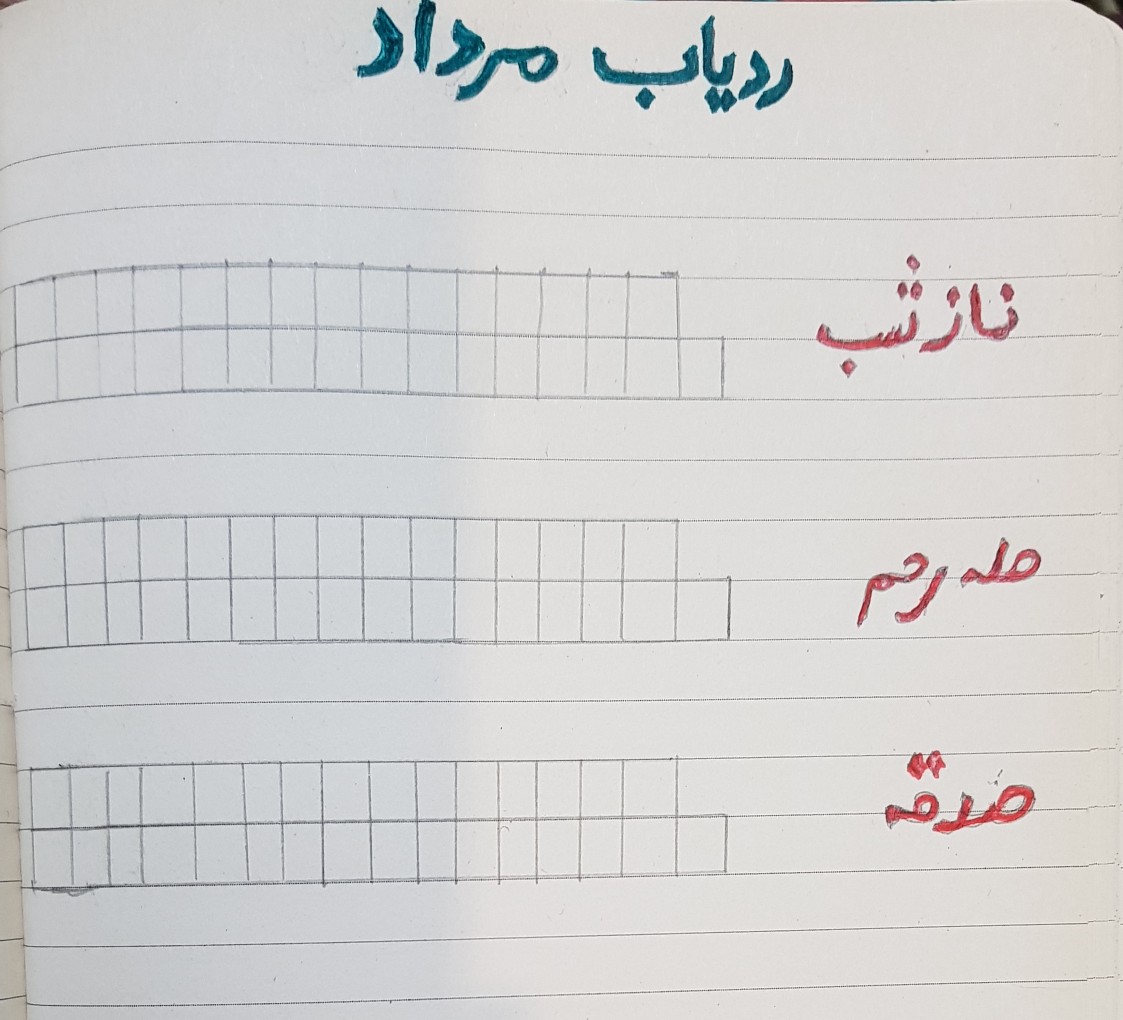 فعالیت پنجم: انجام عمل به واسطه امروز و فردا نکردنآنچه مربی باید بدانداز موانع انجام کارهای خیر، امروز و فردا کردن کارهاست. یکی از راههای شیطان برای فریب و غرور انسان ایجاد تاخیر در کار خیر است از این رو به شیطان خناس گفته میشود که توسط القائاتی به نام وسوسه، فرد را از انجام به موقع یک عمل باز می‌دارد. تاخیر در اعمال موجب از بین رفتن اشتیاق در بهتر و سریعتر انجام دادن سایر اعمال نیز میشود و به تدریج بیماری کسالت و سستی در انسان شکل میگیرد و منجر به افسردگی اندوه و احساس خسارت میگردد.*****فعالیت خود ارزیابی و برنامه برای دفتر مشق های محسنانهکارهای عقب مانده خود را به یاد آورید. در بین این کارها کدامیک را می‌توانید هم اکنون یا همین امروز انجام دهید؟سایر کارها را در چه زمانی پیش‌بینی‌ می‌کنید که بتوانید تمام کنید؟برای اینکه از فراموشی کارها و عقب افتادن آن ها جلوگیری کنیم، هر شب کارهای روز بعد را به صورت تیتر وار یاداشت کنیم و در طول روز یک یا چند بار به آن مراجعه کنیم تا مطمئن شویم کارها به موقع انجام میشود. (می توان بعد از هر نماز به دفترمان نگاهی بیاندازیم و در پایان شب نیز کارهای انجام شده و نشده را بررسی کنیم) در صورتی که کاری نیاز به پیگیری در روز بعد دارد آن را در برنامه فردا یاداشت کنیم. و یا برای کارهای انجام شده زمان آن را جلویش بنویسیم.در صورتی که موفق شده بودید به برنامه عمل کنید خدا را شکر کنید برای توفق عمل صالح و در صورتی که کارهایی ناقص و یا عقب افتاده بود علاوه بر یاداشت در روز بعد برای انجام آنها صلوات بفرستید و همچنین می توانید از یکی از انبیاء، معصومین، شهدا و یا علما برای انجام آن کمک بگیرید و بخواهید تا در انجام آن کار همراه شما باشند.آنچه مربی باید بداندهمانطور که اشاره شد برخی از اعمال زمینه‌ساز انجام اعمال دیگر می‌شود. از همه مهم‌تر القائات و پیام‌های مثبت به خود دادن است. خود را دست کم نگرفتن و باور کردن خود، زمینه را برای کرامت نفس فراهم می‌کند و تلقینهای چنین فردی در مورد کارآمدی خود، منجر به پر عمل بودن در امور خیر می‌شود و همین امر موجب شکوفایی روز افزون میل و رغبت در فرد می‌شود. خود را در زمره اهل خیر و ایمان محسوب کردن و حالات، اعمال، نیات و عقاید خود را شبیه آنها  نمودن، در افزایش عمل بسیار مؤثر است. برای تقویت این حالت مشاهده افراد با ایمان و دارای صفات نیک بسیار مؤثر است. سعی در بالا بردن سرعت در کار که در اثر خودباوری به وجود می‌آید یکی از عوامل مهم در داشتن عمل‌های فراوان خیر است. برای این منظور فرد می‌تواند به تدریج با محاسبه زمان کار و کوتاه کردن زمان، کارهای خود را افزایش دهد. عنصر توصیه از ویژگی‌هایی است که باید در اعمالی که فرد برای انجام آنها  قصد میکند مورد توجه قرار بگیرد. به عبارت دیگر کارهای انسان باید قابل توصیه به دیگران باشد. فعالیت مشارکتیمربی از مخاطبین درباره اثرات منفی که کارهای عقب مانده می تواند روی شخصیت انسان بگذارد سوال کند و از آنها بخواد نظرات خود را بیان کنند.داستان خوانی و بازی نمایش در این قسمت به هر یک از گروه های یک متن داستانی و یا نمایشنامه ای داده می شود و از آنها خواسته می شود در بین اعضای گروه نمایشنامه را بازی کنند و یا متن را بخوانند و حدس بزنند و تحلیل کنند که مربوط به کدام یک از قسمت های موضوعی مطرح شده در کلاس است. سپس مربی از گروه ها می خواهد که داوطلب بشوند برای اجرای نمایشنامه و دیگر گروه ها آن را تحلیل کنند که موضوع مربوط به کدام قسمت بوده است.تمرین و تکالیف تا جلسه بعدشناسایی و مصاحبه با افراد سخت کوشدرست کردن صفحات ردیاب انجام اعمال خیر برای جلوگیری از فراموشینوشتن کارهای روزانه صفحه ترک اعمال بی فایدهاین جدول را به صورت هفتگی پر کنید به این صورت که در پایان هر هفته کارهایی که در روز نوشته اید را با حذف تکراری ها در ردیف های جدول یاداشت کنید و سپس با رنگ ها گفته شده در تمرین مربوطه مشخص کنید که کدام ضروری و ... بوده اند.وظایف کمک مربیامتیاز بندیزمانتوضیح بیشترطرح اجرایی3 تا 5 دقیقهشروع کلاس با دعاهای حضرت زهرا سلام الله علیها .5 دقیقهدر حالت مجازی همه یه یا زهرا تایپ کنند و بفرستندحاضرین بایستند و سه بار ذکر یا زهرا را بلند بگویند3 دقیقهنامه هایی که مشخص کننده محتوای جلسه است و با لحن صمیمانه خوانده شده استشروع درس با نامه صوتی دوستی جوان 20توضیح ابتدایی در مورد محسن، توضیح ساختار کارگاه و نحوه امتیاز دهی معرفی کمک مربی و امتیازات، شروع و پایان، دفتر مشق های محسنانه-شما خودتان شهیدی هستید که دارید میرید روی مین چون اولین نفراتی هستید که این مدل کارگاه مجازی رو تجربه می کنیدتوضیحات کلی مربی برای شروع به بحثکمک مربی اعضا را تشویق کند به آشنا شدن و پیشنهاد سوالات مناسب، مشارکت در انتخاب نام گروه و صوت، نوشتن نام سرگروه و ادمین کردن ایشان در گروه، اگر صوت داشته باشند بارگزاری صوت و یا ارسال برای پشتیبان مجازی. معرفی سرگروه ها و نام سرگروه ها در کلاسهمه افراد گروه خود را معرفی کنند هر چه بیشتر توانمندی ها شناخته شود امتیاز بیشتری دارد (10)انتخاب نام و سرگروه در زمان مشخص شده (5)20 دقیقهدر اینجا در صورتی که کارگاه حضوری باشد می توان از سربندهای رنگی ائمه معصومین برای گروه بندی استفاده کرد. در حالت مجازی نام گزاری توسط خود افراد و اینکه اگر گروه ها تمایل داشته باشند می توانند یک صوت مداحی یا .. به عنوان نشان گروهشان انتخاب کنند و قبل از صحبت هایشان پخش شود.! می شود سرگروه ادمین باشد.گروه بندی اعضای کلاس و نام گذاری گروه ها به نام شهدا شناخت اعضای گروه از یکدیگر (از هم سوال بپرسید تا همدیگر را بشناسید)10 دقیقهقبل از توضیح نوشتن نام گروه ها در فایل ورود توسط مربیتوضیح مربی در مورد موضوع کارگاه و اهداف آنانتقال خروجی ها در فضای اسکای روم هر چه زیباتر باشد بهتر است، می توانند در قالب عکس نوشته یا یک فایل ورود و یا کپی در فضای اسکای باشد.کمک مربی می تواند بچه ها را هدایت کند تا همزمان یکی از افراد نتیجه را به شکل خروجی زیبایی در آورد. می تواند نوشتن با دست خط یکی از اعضا به شکل زیبا باشد و در نهایت عکس گرفتن و ارسال آن.در نهایت ارسال به پشتیبان برای نمایش توسط مربی 5  امتیاز برای نوشتن ویژگی5 امتیاز زیبایی5 امتیاز زمان10 دقیقهتبادل اطلاعات در قالب گروه و نوشتن در مقواهای مخصوصدر حالت مجازی خروجی در قالب فایل ورود، پاور پونت، دست نوشته زیبای یکی از اعضا و ... ارسال برای مربی و نمایش آن در فضای کلاس فعالیت گروهی اول (مشاهده الگوهای سخت کوش)10 دقیقهتوضیح مربی درباره تکلیف جلسه بعد و موضوع ارزش عمل صالحثبت امتیاز گروه توسط کمک مربیهر نفر 5 امتیاز10 دقیقهدر این جا هر کدام از افراد گروه ها که همکاری کرد امتیاز به نفع گروهش می شود. (استفاده از قلم نوری یا تایپ در پاور پونت یا ورود)انجام فعالیت خود ارزیابی5 دقیقهتوضیح مربی در مورد ترک اعمال بی فایده و یا کم فایده5 تا داوطلب نهایتش می توانیم داشته باشیم. هر کسی داوطلب بشود برای گروه 5 امتیازهر کس هم ارسال کرد 5 امتیاز15 دقیقهفعالیت مشارکتی و خود ارزیابی15 دقیقهتوضیح مربی در مورد مراقبت از فراموشی اعمال15 دقیقهفعالیت گروهی  و خود ارزیابی و قرار جمعی5 دقیقهتوضیح مربی انجام عمل به واسطه امروز و فردا نکردنثبت امتیاز برای گروه5 امتیاز15 دقیقهفعالیت خود ارزیابی30توضیح مربی و مشارکت دادن مخاطبین در بحثبازی داوطبلانه و تشخیص بقیه افرادفعال کردن سرگروه برای جمع آوری کارها10 دقیقهمشق های محسنانهتکیف تا جلسه قبلابعاد عمل، در وضعیت موجودمحاسبه و ارزیابیبُعد اول، نیت: نیت کار خود را بنویسید. بعد دوم، ملاک: کار خود را بر اساس چه ملاکی انجام داده‌اید؟ (بر اساس چه استدلالی انجام می‌دهید.)بعد سوم، مطابقت با احکام شرعی: کاری که انجام داده‌اید از نظر شرعی چه وضعیتی دارد؟   بعد چهارم، اخلاص: چقدر این کار را برای خدا انجام میدهید؟بعد پنجم، مداومت: میزان استمرار و پیگیریتان تا انجام کار را بنویسید.بعد ششم،‌ حفظ نتایج: در صورتی که بعد از عمل، نتایج آن را حفظ کرده‌اید بنویسید.ابعاد عمل در وضعیت مطلوبمحاسبه و ارزیابیوضعیت مطلوب بُعد اول، نیت: نیت‌های خیر دیگری را که می‌توانید برای کار در نظر گرفته شده، قصد کنید، بنویسید.وضعیت مطلوب بُعد دوم، ملاک: آیا می‌توانید برای کار خود ملاک‌های دیگری را در نظر بگیرید؟ (بر اساس چه استدلالی)وضعیت مطلوب سوم، مطابقت با احکام شرعی: چگونه می‌توانید کاری که در نظر گرفته‌اید را از نظر شرعی خداپسندانه‌تر کنید؟   وضعیت مطلوب بُعد چهارم، اخلاص: آیا می‌توانید میزان اخلاص عمل خود را ارتقا دهید؟وضعیت مطلوب بُعد پنجم، مداومت: اگر کاری که در نظر گرفته‌اید نیاز به تداوم و تکرار دارد چگونه می‌توانید میزان تکرار و تداوم خود نسبت به کار را افزایش دهید؟وضعیت مطلوب ششم،‌ حفظ نتایج: در صورتی که کار در نظر گرفته شده نیاز به حفظ دارد چگونه می‌توانید نتایج عمل را بیشتر حفظ کنید؟فهرست کارهای یک روزضروریپرفایدهکم‌فایدهبی‌فایدهکارهای عقب‌ماندهکارهایی که امروز انجام می‌دهیدزمان پیش‌بینی شده برای انجام بقیه کارهاداستانک 1نیمه شب از خواب برمیخیزی و به ساعتت نگاه میکنی،بیست دقیقه ای تا اذان صبح مانده،قصد خواندن نماز شب میکنی که شیطان در گوشت زمزمه میکند،بگذار فرداشب...شیطان را لعنت میکنی،وضو میگیری و دو رکعت نماز شب میخوانم قربه الی الله..)شیطان و القای منفی و اشاره به نکته نماز شب)داستانک 2سه شنبه امتحان ریاضی داشت،از هفته قبلش هی با خود میگفت،دیر نمیشود میخوانم،میخوانم،اما شب امتحان که رسید نتوانست درسش را بخواند،فردا امتحان برگزار شد و او نتوانست نمره قابل قبولی کسب کند،دیگر فرصتی برای جبران نداشت،اجل امتحان ریاضی اش به پایان رسیده بود،به خاطر او هم امتحان تکرار نمیشد،چاره ای جز حسرت و آه نماند...(اجل محدود برای هر کاری)داستانک 3همه او را دختر فعالی میدانستند.صبح تا ظهر مدرسه بود.یک ساعتی به خانه میرفت ناهارش را خورده و نخورده راهی کلاس موسیقی،زبان و سپس شطرنج میشد.کلاس موسیقی درخواست مادرش بود،کلاس شطرنج درخواست پدرش و کلاس زبان درخواست مدرسه.ساعت هفت شب از کلاسهای فوق برنامه به خانه برمیگشت و از ساعت 8 تا 12 مشغول مطالعه میشد.نمره های خوبی هم داشت آنقدر که دیگران به او غبطه بخورند و حتی به او حسادت کنند.اما خودش از وضعیتش راضی نبود.مدام خسته بود و احساس نارضایتی داشت و به کسی هم از این خستگی و نارضایتی چیزی نمیگفت.او روز به روز خسته تر میشد....(خالی کردن برنامه از کارهای غیر ضرور)داستانک 4شنیده بود که خوب است اگر غذا به نیت نذری پخته شود،آنروز از مادرش خواهش کرد شام شب را بپزد،شب جمعه بود،استامبولی درست کرد به نیت نذری امام حسن عسگری (ع)و امام زمان(عج)،با وضو هم پخته بود،صلوات هم میفرستاد،نیت کرد برای عاقبت بخیر شدن و رشد اعضای خانواده اش....همه سر سفره از خوشمزگی غذایش تعریف میکردند،در دلش گفت:هذا من فضل ربی....پس میتوان در کارهای پیش پا افتاده ای مثل آشپزی هم خدا را در نظر گرفت.(توجه به نیت عمل و بالا بردن ارزش عمل)داستانک 5شب ها وقتی به رختخواب میرفت،در ذهنش مرور میکرد باید برای فردا چه کارهایی انجام دهد،اما روزها فقط از آن همه کاری که شب به ذهنش میرسید چند مورد محدود را انجام میداد.شنیده بود باید شب قبل برنامه را مکتوب کند اما یا تنبلی میکرد،یا حوصله اش را نداشت یا قلم و کاغذ پیدا نمیکرد....فکر کرد قلم،قلم،قلم....قلم حتما چیز خیلی مهمی است که خداند در قرآن به قلم و چیزی که مینویسد قسم میخورد،از آن روز شبها قبل از خواب برنامه اش را مینوشت،آنها را اولویت بندی میکرد،میدانست صبح باید چکار کند،کارهای انجام شده را تیک میزد و خوشحال بود.دیگر هم برنامه اش را فراموش نمیکرد...(نوشتن برنامه راهی برای جلوگیری از فراموشی)